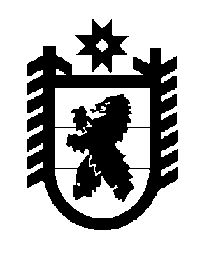 Российская Федерация Республика Карелия    ПРАВИТЕЛЬСТВО РЕСПУБЛИКИ КАРЕЛИЯРАСПОРЯЖЕНИЕот  14 апреля 2017 года № 205р-Пг. Петрозаводск 	Одобрить Дополнительное соглашение № 082-08-084/1 к Соглашению о предоставлении субсидии бюджету субъекта Российской Федерации из федерального бюджета от 21 февраля 2017 года № 082-08-084. Временно исполняющий обязанности
 Главы Республики Карелия                                                   А.О. Парфенчиков